2022年度湖南新闻奖参评作品公示按照《关于开展2022年度湖南新闻奖评选工作的通知》，经桃源县融媒体中心初评，以下1件作品拟报送参评2022年度湖南新闻奖，现进行公示。公示时间：3月16日至3月22日，如有异议，请与桃源县融媒体中心联系。联系电话：0736-6622525地址：桃源县浔阳街道大桥西路县融媒体中心湖南新闻奖县融作品报送目录湖南新闻奖自荐参评作品推荐表（表格内字体为五号仿宋_GB2312）湖南新闻奖系列报道作品完整目录（表格内字体为五号仿宋_GB2312）桃源县融媒体中心2023年3月16日序号体裁标   题主创人员编辑字数（时长）刊播单位（频道）报送单位作品二维码1新媒体系列报道桃源美景推荐官王淇阑 黄建平 李俊 钱丽 刘静 郭洋涛 曾敏 江钊唐志君 王淇阑 张铭齐 3´46"3´51"3´46"桃源融媒视频号桃源县融媒体中心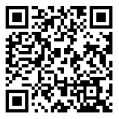 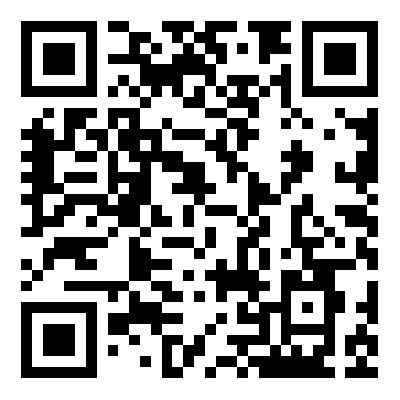 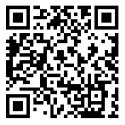 作品标题作品标题作品标题桃源美景推荐官桃源美景推荐官桃源美景推荐官桃源美景推荐官参评项目参评项目县融优秀作品奖县融优秀作品奖作品标题作品标题作品标题桃源美景推荐官桃源美景推荐官桃源美景推荐官桃源美景推荐官体裁新媒体系列报道新媒体系列报道新媒体系列报道作品标题作品标题作品标题桃源美景推荐官桃源美景推荐官桃源美景推荐官桃源美景推荐官语种中文中文中文作  者（主创人员）作  者（主创人员）作  者（主创人员）王淇阑 黄建平 李俊钱丽 刘静 郭洋涛 曾敏 江钊王淇阑 黄建平 李俊钱丽 刘静 郭洋涛 曾敏 江钊编辑编辑唐志君 王淇阑 张铭齐唐志君 王淇阑 张铭齐唐志君 王淇阑 张铭齐唐志君 王淇阑 张铭齐原创单位原创单位原创单位桃源县融媒体中心桃源县融媒体中心刊播单位刊播单位桃源县融媒体中心桃源县融媒体中心桃源县融媒体中心桃源县融媒体中心刊播版面(名称和版次)刊播版面(名称和版次)刊播版面(名称和版次)桃源融媒视频号桃源融媒视频号刊播日期刊播日期2022年7月11日2022年7月11日2022年7月11日2022年7月11日新媒体作品填报网址新媒体作品填报网址新媒体作品填报网址新媒体作品填报网址https://weixin.qq.com/sph/AVJa4a；https://weixin.qq.com/sph/AYEOBG；https://weixin.qq.com/sph/AlFlww。https://weixin.qq.com/sph/AVJa4a；https://weixin.qq.com/sph/AYEOBG；https://weixin.qq.com/sph/AlFlww。https://weixin.qq.com/sph/AVJa4a；https://weixin.qq.com/sph/AYEOBG；https://weixin.qq.com/sph/AlFlww。https://weixin.qq.com/sph/AVJa4a；https://weixin.qq.com/sph/AYEOBG；https://weixin.qq.com/sph/AlFlww。https://weixin.qq.com/sph/AVJa4a；https://weixin.qq.com/sph/AYEOBG；https://weixin.qq.com/sph/AlFlww。https://weixin.qq.com/sph/AVJa4a；https://weixin.qq.com/sph/AYEOBG；https://weixin.qq.com/sph/AlFlww。https://weixin.qq.com/sph/AVJa4a；https://weixin.qq.com/sph/AYEOBG；https://weixin.qq.com/sph/AlFlww。自荐作品所获奖项名称自荐作品所获奖项名称自荐作品所获奖项名称自荐作品所获奖项名称荣获2022年度常德广播电视奖评选一等奖；湖南省第七届网络原创视听节目大赛三等奖。荣获2022年度常德广播电视奖评选一等奖；湖南省第七届网络原创视听节目大赛三等奖。荣获2022年度常德广播电视奖评选一等奖；湖南省第七届网络原创视听节目大赛三等奖。荣获2022年度常德广播电视奖评选一等奖；湖南省第七届网络原创视听节目大赛三等奖。荣获2022年度常德广播电视奖评选一等奖；湖南省第七届网络原创视听节目大赛三等奖。荣获2022年度常德广播电视奖评选一等奖；湖南省第七届网络原创视听节目大赛三等奖。荣获2022年度常德广播电视奖评选一等奖；湖南省第七届网络原创视听节目大赛三等奖。推荐人姓名推荐人姓名姜鸿丽姜鸿丽单位及职称单位及职称湖南日报社 主任记者湖南日报社 主任记者湖南日报社 主任记者电话15399796290推荐人姓名推荐人姓名夏敏夏敏单位及职称单位及职称常德广播电视台主任记者常德广播电视台主任记者常德广播电视台主任记者电话13873650399联系人姓名联系人姓名刘静刘静手机手机138736658561387366585613873665856电话  ︵作采品编简过介程  ︶从开始决定做此选题，记者就开始去各乡镇踩点，挖掘每个乡镇不一样的特色，每期选一个主题，让桃源县各级领导代表化身美景“推荐官”，带领观众们兴致盎然地畅游杨溪桥、茶庵铺、热市、牛车河等乡镇旅游景点，在游览过程中，细细讲述桃源这片热土由历史浸润出的古色、革命淬炼出的红色，以及在时代追赶中始终不变的绿色。从开始决定做此选题，记者就开始去各乡镇踩点，挖掘每个乡镇不一样的特色，每期选一个主题，让桃源县各级领导代表化身美景“推荐官”，带领观众们兴致盎然地畅游杨溪桥、茶庵铺、热市、牛车河等乡镇旅游景点，在游览过程中，细细讲述桃源这片热土由历史浸润出的古色、革命淬炼出的红色，以及在时代追赶中始终不变的绿色。从开始决定做此选题，记者就开始去各乡镇踩点，挖掘每个乡镇不一样的特色，每期选一个主题，让桃源县各级领导代表化身美景“推荐官”，带领观众们兴致盎然地畅游杨溪桥、茶庵铺、热市、牛车河等乡镇旅游景点，在游览过程中，细细讲述桃源这片热土由历史浸润出的古色、革命淬炼出的红色，以及在时代追赶中始终不变的绿色。从开始决定做此选题，记者就开始去各乡镇踩点，挖掘每个乡镇不一样的特色，每期选一个主题，让桃源县各级领导代表化身美景“推荐官”，带领观众们兴致盎然地畅游杨溪桥、茶庵铺、热市、牛车河等乡镇旅游景点，在游览过程中，细细讲述桃源这片热土由历史浸润出的古色、革命淬炼出的红色，以及在时代追赶中始终不变的绿色。从开始决定做此选题，记者就开始去各乡镇踩点，挖掘每个乡镇不一样的特色，每期选一个主题，让桃源县各级领导代表化身美景“推荐官”，带领观众们兴致盎然地畅游杨溪桥、茶庵铺、热市、牛车河等乡镇旅游景点，在游览过程中，细细讲述桃源这片热土由历史浸润出的古色、革命淬炼出的红色，以及在时代追赶中始终不变的绿色。从开始决定做此选题，记者就开始去各乡镇踩点，挖掘每个乡镇不一样的特色，每期选一个主题，让桃源县各级领导代表化身美景“推荐官”，带领观众们兴致盎然地畅游杨溪桥、茶庵铺、热市、牛车河等乡镇旅游景点，在游览过程中，细细讲述桃源这片热土由历史浸润出的古色、革命淬炼出的红色，以及在时代追赶中始终不变的绿色。从开始决定做此选题，记者就开始去各乡镇踩点，挖掘每个乡镇不一样的特色，每期选一个主题，让桃源县各级领导代表化身美景“推荐官”，带领观众们兴致盎然地畅游杨溪桥、茶庵铺、热市、牛车河等乡镇旅游景点，在游览过程中，细细讲述桃源这片热土由历史浸润出的古色、革命淬炼出的红色，以及在时代追赶中始终不变的绿色。从开始决定做此选题，记者就开始去各乡镇踩点，挖掘每个乡镇不一样的特色，每期选一个主题，让桃源县各级领导代表化身美景“推荐官”，带领观众们兴致盎然地畅游杨溪桥、茶庵铺、热市、牛车河等乡镇旅游景点，在游览过程中，细细讲述桃源这片热土由历史浸润出的古色、革命淬炼出的红色，以及在时代追赶中始终不变的绿色。从开始决定做此选题，记者就开始去各乡镇踩点，挖掘每个乡镇不一样的特色，每期选一个主题，让桃源县各级领导代表化身美景“推荐官”，带领观众们兴致盎然地畅游杨溪桥、茶庵铺、热市、牛车河等乡镇旅游景点，在游览过程中，细细讲述桃源这片热土由历史浸润出的古色、革命淬炼出的红色，以及在时代追赶中始终不变的绿色。从开始决定做此选题，记者就开始去各乡镇踩点，挖掘每个乡镇不一样的特色，每期选一个主题，让桃源县各级领导代表化身美景“推荐官”，带领观众们兴致盎然地畅游杨溪桥、茶庵铺、热市、牛车河等乡镇旅游景点，在游览过程中，细细讲述桃源这片热土由历史浸润出的古色、革命淬炼出的红色，以及在时代追赶中始终不变的绿色。社会效果此作品刊播后，引起了强烈的热会反响，各地的游客纷纷接踵而来，增加了当地地旅游吸引力和旅游人数，带火了乡村旅游、传播了乡村独特文化景观、拓宽了农货销量，带动了相关乡镇经济的发展。此作品刊播后，引起了强烈的热会反响，各地的游客纷纷接踵而来，增加了当地地旅游吸引力和旅游人数，带火了乡村旅游、传播了乡村独特文化景观、拓宽了农货销量，带动了相关乡镇经济的发展。此作品刊播后，引起了强烈的热会反响，各地的游客纷纷接踵而来，增加了当地地旅游吸引力和旅游人数，带火了乡村旅游、传播了乡村独特文化景观、拓宽了农货销量，带动了相关乡镇经济的发展。此作品刊播后，引起了强烈的热会反响，各地的游客纷纷接踵而来，增加了当地地旅游吸引力和旅游人数，带火了乡村旅游、传播了乡村独特文化景观、拓宽了农货销量，带动了相关乡镇经济的发展。此作品刊播后，引起了强烈的热会反响，各地的游客纷纷接踵而来，增加了当地地旅游吸引力和旅游人数，带火了乡村旅游、传播了乡村独特文化景观、拓宽了农货销量，带动了相关乡镇经济的发展。此作品刊播后，引起了强烈的热会反响，各地的游客纷纷接踵而来，增加了当地地旅游吸引力和旅游人数，带火了乡村旅游、传播了乡村独特文化景观、拓宽了农货销量，带动了相关乡镇经济的发展。此作品刊播后，引起了强烈的热会反响，各地的游客纷纷接踵而来，增加了当地地旅游吸引力和旅游人数，带火了乡村旅游、传播了乡村独特文化景观、拓宽了农货销量，带动了相关乡镇经济的发展。此作品刊播后，引起了强烈的热会反响，各地的游客纷纷接踵而来，增加了当地地旅游吸引力和旅游人数，带火了乡村旅游、传播了乡村独特文化景观、拓宽了农货销量，带动了相关乡镇经济的发展。此作品刊播后，引起了强烈的热会反响，各地的游客纷纷接踵而来，增加了当地地旅游吸引力和旅游人数，带火了乡村旅游、传播了乡村独特文化景观、拓宽了农货销量，带动了相关乡镇经济的发展。此作品刊播后，引起了强烈的热会反响，各地的游客纷纷接踵而来，增加了当地地旅游吸引力和旅游人数，带火了乡村旅游、传播了乡村独特文化景观、拓宽了农货销量，带动了相关乡镇经济的发展。推荐理由该作品顺应政策号召，记录新时代，新背景下，乡村发展遇到的机遇和挑战；作品特点鲜明，文笔犀利，寓教于乐。人物刻画鲜明，对树立典型，弘扬社会正能量有着积极作用。推荐人（两名）签名：自荐人签名：                               2023年   月   日该作品顺应政策号召，记录新时代，新背景下，乡村发展遇到的机遇和挑战；作品特点鲜明，文笔犀利，寓教于乐。人物刻画鲜明，对树立典型，弘扬社会正能量有着积极作用。推荐人（两名）签名：自荐人签名：                               2023年   月   日该作品顺应政策号召，记录新时代，新背景下，乡村发展遇到的机遇和挑战；作品特点鲜明，文笔犀利，寓教于乐。人物刻画鲜明，对树立典型，弘扬社会正能量有着积极作用。推荐人（两名）签名：自荐人签名：                               2023年   月   日该作品顺应政策号召，记录新时代，新背景下，乡村发展遇到的机遇和挑战；作品特点鲜明，文笔犀利，寓教于乐。人物刻画鲜明，对树立典型，弘扬社会正能量有着积极作用。推荐人（两名）签名：自荐人签名：                               2023年   月   日该作品顺应政策号召，记录新时代，新背景下，乡村发展遇到的机遇和挑战；作品特点鲜明，文笔犀利，寓教于乐。人物刻画鲜明，对树立典型，弘扬社会正能量有着积极作用。推荐人（两名）签名：自荐人签名：                               2023年   月   日该作品顺应政策号召，记录新时代，新背景下，乡村发展遇到的机遇和挑战；作品特点鲜明，文笔犀利，寓教于乐。人物刻画鲜明，对树立典型，弘扬社会正能量有着积极作用。推荐人（两名）签名：自荐人签名：                               2023年   月   日该作品顺应政策号召，记录新时代，新背景下，乡村发展遇到的机遇和挑战；作品特点鲜明，文笔犀利，寓教于乐。人物刻画鲜明，对树立典型，弘扬社会正能量有着积极作用。推荐人（两名）签名：自荐人签名：                               2023年   月   日该作品顺应政策号召，记录新时代，新背景下，乡村发展遇到的机遇和挑战；作品特点鲜明，文笔犀利，寓教于乐。人物刻画鲜明，对树立典型，弘扬社会正能量有着积极作用。推荐人（两名）签名：自荐人签名：                               2023年   月   日该作品顺应政策号召，记录新时代，新背景下，乡村发展遇到的机遇和挑战；作品特点鲜明，文笔犀利，寓教于乐。人物刻画鲜明，对树立典型，弘扬社会正能量有着积极作用。推荐人（两名）签名：自荐人签名：                               2023年   月   日该作品顺应政策号召，记录新时代，新背景下，乡村发展遇到的机遇和挑战；作品特点鲜明，文笔犀利，寓教于乐。人物刻画鲜明，对树立典型，弘扬社会正能量有着积极作用。推荐人（两名）签名：自荐人签名：                               2023年   月   日审核单位意见经审核，作品内容真实，作品扎根基层，紧扣乡村振兴主题，主题鲜明、立意高远，制作精良，对乡村发展具有很好的宣传作用。                           （加盖公章）                              2023年   月   日经审核，作品内容真实，作品扎根基层，紧扣乡村振兴主题，主题鲜明、立意高远，制作精良，对乡村发展具有很好的宣传作用。                           （加盖公章）                              2023年   月   日经审核，作品内容真实，作品扎根基层，紧扣乡村振兴主题，主题鲜明、立意高远，制作精良，对乡村发展具有很好的宣传作用。                           （加盖公章）                              2023年   月   日经审核，作品内容真实，作品扎根基层，紧扣乡村振兴主题，主题鲜明、立意高远，制作精良，对乡村发展具有很好的宣传作用。                           （加盖公章）                              2023年   月   日经审核，作品内容真实，作品扎根基层，紧扣乡村振兴主题，主题鲜明、立意高远，制作精良，对乡村发展具有很好的宣传作用。                           （加盖公章）                              2023年   月   日经审核，作品内容真实，作品扎根基层，紧扣乡村振兴主题，主题鲜明、立意高远，制作精良，对乡村发展具有很好的宣传作用。                           （加盖公章）                              2023年   月   日经审核，作品内容真实，作品扎根基层，紧扣乡村振兴主题，主题鲜明、立意高远，制作精良，对乡村发展具有很好的宣传作用。                           （加盖公章）                              2023年   月   日经审核，作品内容真实，作品扎根基层，紧扣乡村振兴主题，主题鲜明、立意高远，制作精良，对乡村发展具有很好的宣传作用。                           （加盖公章）                              2023年   月   日经审核，作品内容真实，作品扎根基层，紧扣乡村振兴主题，主题鲜明、立意高远，制作精良，对乡村发展具有很好的宣传作用。                           （加盖公章）                              2023年   月   日经审核，作品内容真实，作品扎根基层，紧扣乡村振兴主题，主题鲜明、立意高远，制作精良，对乡村发展具有很好的宣传作用。                           （加盖公章）                              2023年   月   日作品标题作品标题桃源美景推荐官桃源美景推荐官桃源美景推荐官桃源美景推荐官桃源美景推荐官桃源美景推荐官序号桃源美景推荐官桃源美景推荐官体裁字数/时长刊播日期刊播版面备注1桃源美景推荐官|汤赛男邀您前往“牛车河”共赴一场山水之约桃源美景推荐官|汤赛男邀您前往“牛车河”共赴一场山水之约新媒体系列报道3分46秒2022年7月11日桃源融媒代表作2桃源美景推荐官|丁利民邀您前往“茶庵铺”、“杨溪桥”共享茶香之旅桃源美景推荐官|丁利民邀您前往“茶庵铺”、“杨溪桥”共享茶香之旅新媒体系列报道3分51秒2022年7月11日桃源融媒代表作3桃源美景推荐官|江娟娟邀您前往“热市”共赴一场浪漫之约桃源美景推荐官|江娟娟邀您前往“热市”共赴一场浪漫之约新媒体系列报道3分46秒2022年7月11日桃源融媒代表作